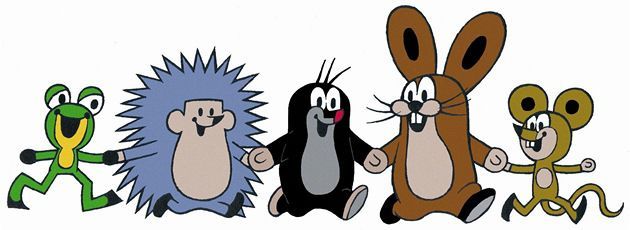 ZÁPIS DO MATEŘSKÉ ŠKOLY JINDŘICHOV A VYSOKÁse uskuteční 2. 5. 2022 od 9 do 11 hodin v budově MŠ Jindřichov.K zápisu přineste  potvrzení lékaře a rodný list dítěte. Potvrzení lékaře se netýká dětí s povinnou předškolní docházkou. 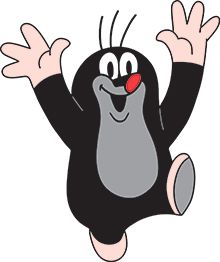                    Těšíme se na vás.ZÁPIS DO MATEŘSKÉ ŠKOLY JINDŘICHOV A VYSOKÁse uskuteční 2. 5. 2022 od 9 do 11 hodin v budově MŠ Jindřichov.K zápisu přineste  potvrzení lékaře a rodný list dítěte. Potvrzení lékaře se netýká dětí s povinnou předškolní docházkou.                    Těšíme se na vás.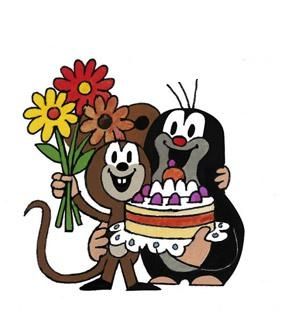 